MODELLO DI E-MAIL DI ANNUNCIO 
BASH DELLE IPOTESI DI 
PROGETTO 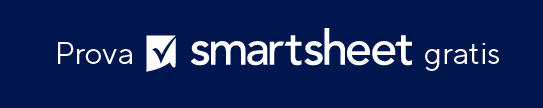 A: [Destinatario dell'e-mail]DA: [Il tuo nome]OGGETTO: Meeting Bash sulle ipotesi [Nome del progetto]Caro Team,Mentre ci prepariamo per [inserire il nome del progetto], il nostro primo passo prevede la raccolta e l'analisi approfondita delle ipotesi del progetto. Siete invitati a unirvi a noi per il nostro meeting Bash sulle ipotesi. L'obiettivo è semplice: vogliamo attingere alle vostre conoscenze sul progetto, setacciare le ipotesi e concentrarci su quelle che, se non controllate, potrebbero deviare significativamente la traiettoria del progetto. Venite muniti di penna e post-it adesivi per questa sessione interattiva. Se non ne avete a portata di mano, vi forniremo tutto il materiale necessario!Data e ora del meeting: 
[inserire qui]Luogo del meeting (o link alla videoconferenza): 
[inserire qui]Apprezzo ognuno di voi che ha trovato il tempo in mezzo ai propri impegni per partecipare a questo importante meeting. Il vostro contributo iniziale è fondamentale per il successo di questo progetto. Non vedo l'ora di lavorare con tutti voi!Grazie,[Il tuo nome] 
[Informazioni di contatto]DICHIARAZIONE DI NON RESPONSABILITÀQualsiasi articolo, modello o informazione è fornito da Smartsheet sul sito web solo come riferimento. Pur adoperandoci a mantenere le informazioni aggiornate e corrette, non offriamo alcuna garanzia o dichiarazione di alcun tipo, esplicita o implicita, relativamente alla completezza, l’accuratezza, l’affidabilità, l’idoneità o la disponibilità rispetto al sito web o le informazioni, gli articoli, i modelli o della relativa grafica contenuti nel sito. Qualsiasi affidamento si faccia su tali informazioni è pertanto strettamente a proprio rischio.